Επαναληπτικές ασκήσεις στα Έμβια & Άβια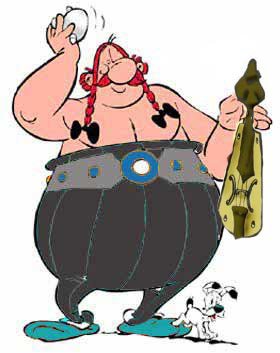 Συμπληρώνω τις ονομασίες από τα βασικά μέρη του κάθε κυττάρου.       είδος κυττάρου:  ............................ κύτταρο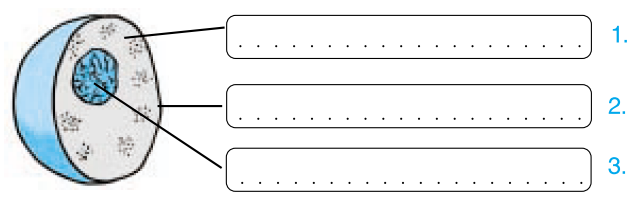 είδος κυττάρου:  .................................. κύτταρο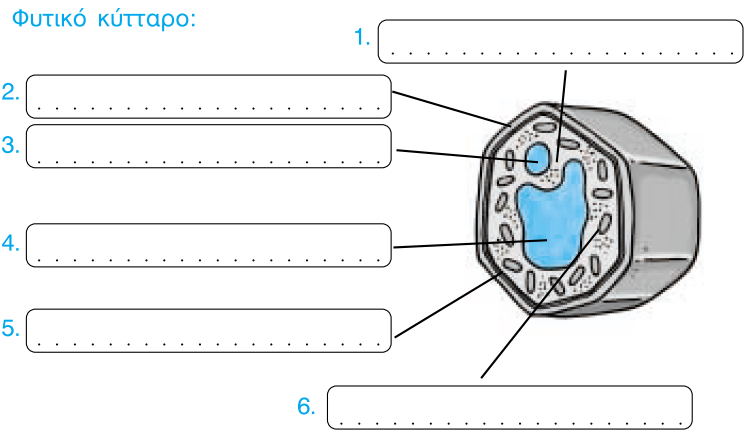 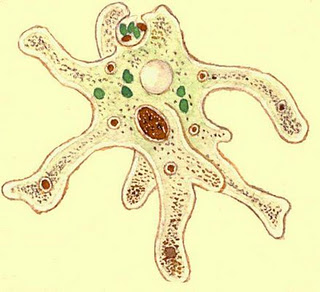 Συμπληρώνω τα κενά με την κατάλληλη λέξηΌταν ένας οργανισμός αποτελείται από ένα μόνο κύτταρο ονομάζεται ............................................ οργανισμός ενώ αν αποτελείται από πληθώρα κυττάρων .............................................. οργανισμός.Ποια είναι τα 6 βασικά χαρακτηριστικά που έχουν τα έμβια;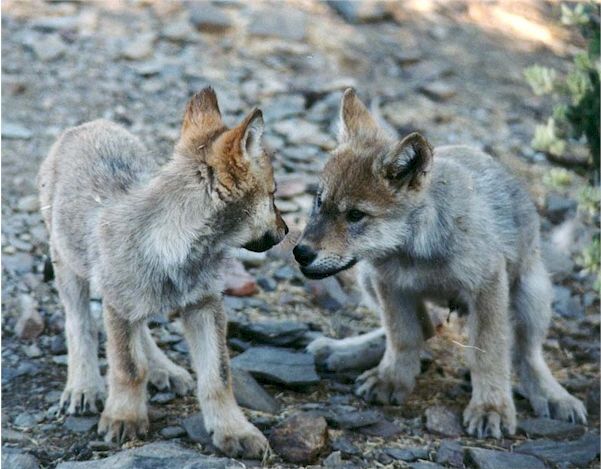 ________________________________________________________________________________________________________________________________________________________________________________________________________________________Απαντάω σύντομα στις παρακάτω ερωτήσειςΤι ονομάζεται κύτταρο;............................................................................................................................................................................................................................................................................................................................................................................................................Που βρίσκονται και τι κάνουν τα μιτοχόνδρια;;............................................................................................................................................................................................................................................................................................................................................................................................................Πού βρίσκονται οι χλωροπλάστες και ποια η σημασία τους;............................................................................................................................................................................................................................................................................................................................................................................................................Σημειώνω μέσα στο κουτάκι (Σ) για τα σωστά και (Λ) για τα λανθασμένα.Ο πυρήνας του κυττάρου είναι το «κέντρο» που ελέγχει τις λειτουργίες του κυττάρου.Από το μούστο φτιάχνουμε το κρασί και έπειτα από ζύμωση το ξύδι.Μπορούμε με γυμνό μάτι να δούμε τα κύτταρα της επιδερμίδας μας.Το χυμοτόπιο είναι ο «αποθηκευτικός  χώρος» του ζωικού κυττάρου.Στην χλωροφύλλη οφείλεται το πράσινο χρώμα των φύλλων ενός φυτού.